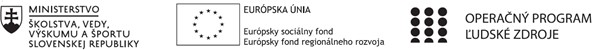 Plán práce/pracovných činnosti pedagogického klubu(príloha ŽoP)Pokyny	k	vyplneniu	Plánu	práce/pracovných	činností	pedagogického klubu:V riadku Prioritná os – VzdelávanieV riadku špecifický cieľ – riadok bude vyplnený v zmysle výzvy	V riadku  Prijímateľ  -	uvedie sa názov prijímateľa podľa zmluvy o poskytnutí nenávratného finančného príspevku (ďalej len "zmluva o NFP")	V riadku  Názov  projektu  -	uvedie sa úplný názov projektu podľa zmluvy o NFP, nepoužíva sa skrátený názov projektuV riadku Kód projektu ITMS2014+ - uvedie sa kód projektu podľa zmluvy o NFPV riadku Názov pedagogického klubu (ďalej aj „klub“)– uvedie sa názov klubu	V  riadku  Počet  členov pedagogického klubu -	uvedie sa  počet  členov klubu (min.3  a max.10)V riadku Školský polrok - výber z dvoch možnosti: vypĺňa sa za každý polrok zvlášťseptember RRRR – január RRRRfebruár RRRR – jún RRRR	V riadku Opis/zameranie a zdôvodnenie činností klubu – vychádza zo zmluvy o NFP – predmetu podpory	V riadku Rámcový program a termíny a dĺžka trvania jednotlivých stretnutí – uvedie sa konkrétny program/hlavné témy na jednotlivé plánované stretnutia v danom školskom polroku; termín realizácie zasadnutí klubu a ich trvanie. Klub sa stretáva maximálne dvakrát mesačne. Dĺžka jedného stretnutia klubu je max. 3 hodiny.	V riadku Vypracoval – uvedie sa celé meno a priezvisko osoby, ktorá plán práce klubu vypracovalaV riadku Dátum – uvedie sa dátum vypracovania plánu práce klubuV riadku Podpis – osoba, ktorá plán práce klubu vypracovala sa vlastnoručne podpíše	V riadku Schválil - uvedie sa celé meno a priezvisko osoby, ktorá plán práce klubu schválila (/koordinátor klubu/vedúci klubu učiteľov)V riadku Dátum – uvedie sa dátum schválenia plán práce klubuV riadku Podpis – osoba, ktorá plán práce klubu schválila sa vlastnoručne podpíše.1. Prioritná osVzdelávanie2. Špecifický cieľ1.1.1 Zvýšiť inkluzívnosť a rovnaký prístup kukvalitnému vzdelávaniu a zlepšiť výsledky a kompetencie detí a žiakov3. Prijímateľ4. Názov projektu5. Kód projektu ITMS2014+6. Názov pedagogického klubu7. Počet členov pedagogického klubu8. Školský polrokškolský rokškolský rokškolský rokškolský rokškolský rokškolský rok1.polrok/2.polrok1.polrok/2.polrok1.polrok/2.polrok1.polrok/2.polrok1.polrok/2.polrok1.polrok/2.polrokpor. číslo stretnutiatermín stretnutiadĺžka trvania stretnutiamiesto konaniatéma stretnutiarámcový program stretnutia1.2.3.4.5.6.7.8.9.10.11.12.11.	Vypracoval (meno, priezvisko)12.	Dátum13.	Podpis14.	Schválil (meno, priezvisko)15.	Dátum16.	Podpis